        Fecha de solicitud                      :         Señores:        DIRECCION GENERAL DE AERONAUTICA CIVIL        Presente: Mediante la presente solicitamos Autorización para realizar el traslado interno de la aeronave de acuerdo la                          siguiente información.        Numero de Autorización de ingreso a Bolivia        N°                                              :         Datos del Explotador Aéreo y/o Operador        Nombre o Razón Social del        Explotador aéreo                         :         Dirección comercial, ciudad,        País.                                            :         Teléfono y/o fax                           :         Correo electrónico                       :         Datos de la (s) Aeronave(s)        Tipo(s), Modelo(s)                       :         Matricula(s)                                 :         Nacionalidades                           :         Peso(s) (MTOW)                         :             (Unidades de medida según documento respaldo)           N° de (DUI) y fecha de emisión   :              (Declaración única de importación por Aduana              Nacional de Bolivia)        Certificado (AIR o CAE)               :               (Certificado de aeronavegabilidad o certificado               De aeronavegabilidad de exportación)        Certificado de Matricula o        Equivalente (ej. Resolución Administrativa)     :         Certificado de cobertura de         Seguro.                                         :          Datos de la tripulación           PIC / SIC                                     :          Tripulación Alterna         PIC / SIC (si aplica)                                :          N° Licencia(s)                              :          Datos de la operación         Fecha(s) de traslado                     Del:  Al:          Aeropuerto de Destino                 :                (Código OACI)         Objeto de Vuelo                           :          Observaciones                             :          Nombre completo del solicitante  :                                                                            ___________________________                                                                                     FIRMA SOLICITANTE             LA INFORMACION CONTENIDA EN ESTA SOLICITUD SE CONSTITUYE EN DECLARACION JURADAEl trámite iniciara solamente cuando la DGAC verifique que la solicitud está completa y debidamente llenada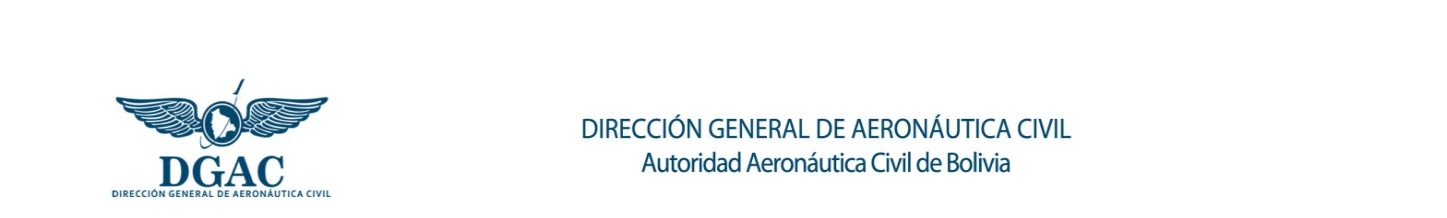 FORMULARIOFORMULARIOTRASLADO INTERNOTRASLADO INTERNO